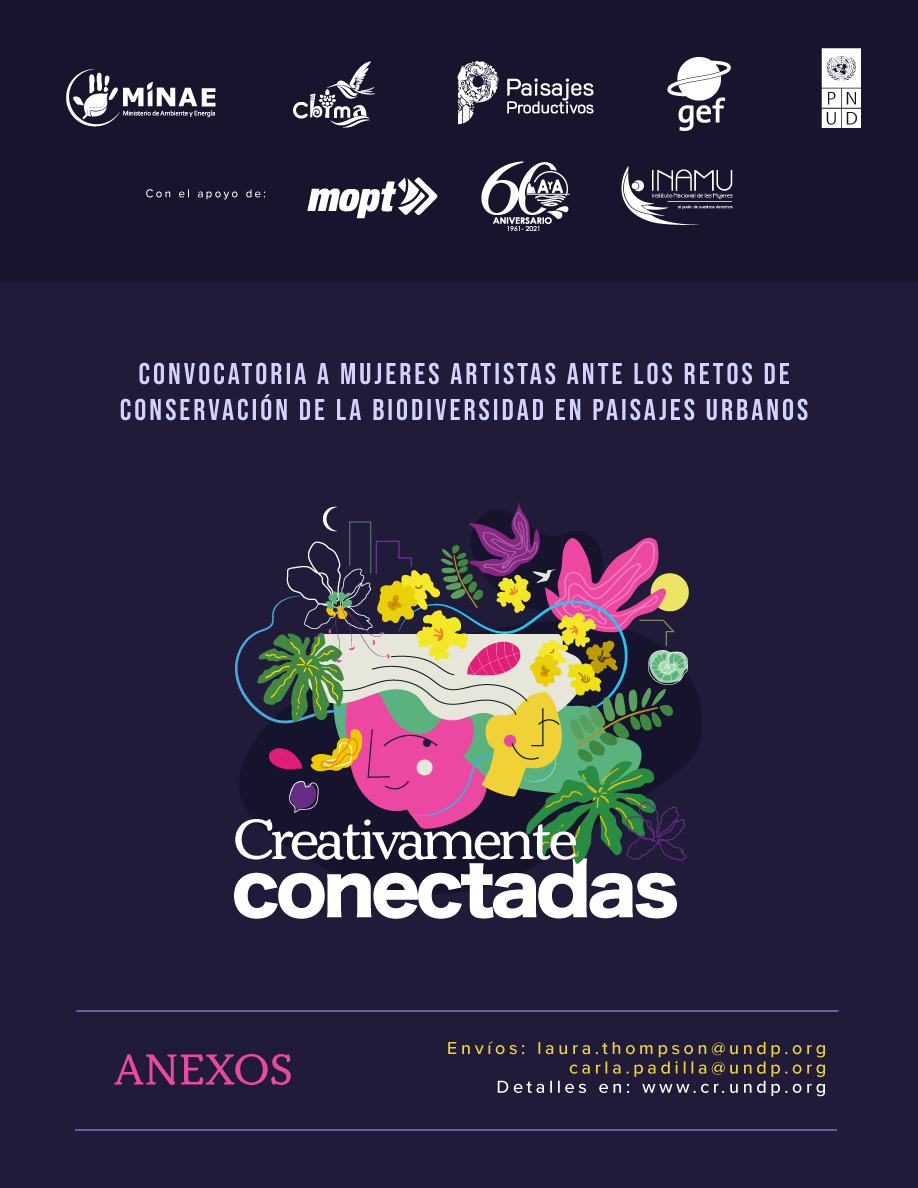 Anexo 1. Ficha Técnica: medidas, descripción y ubicación de las columnas de la Rotonda de la Hispanidad. Convocatoria “Creativamente Conectadas”. Adicionalmente y como referencia, se muestra la ubicación de algunas especies de plantas que acompañarán el sitio como resultado de la intervención paisajística a realizar este año en el sitio.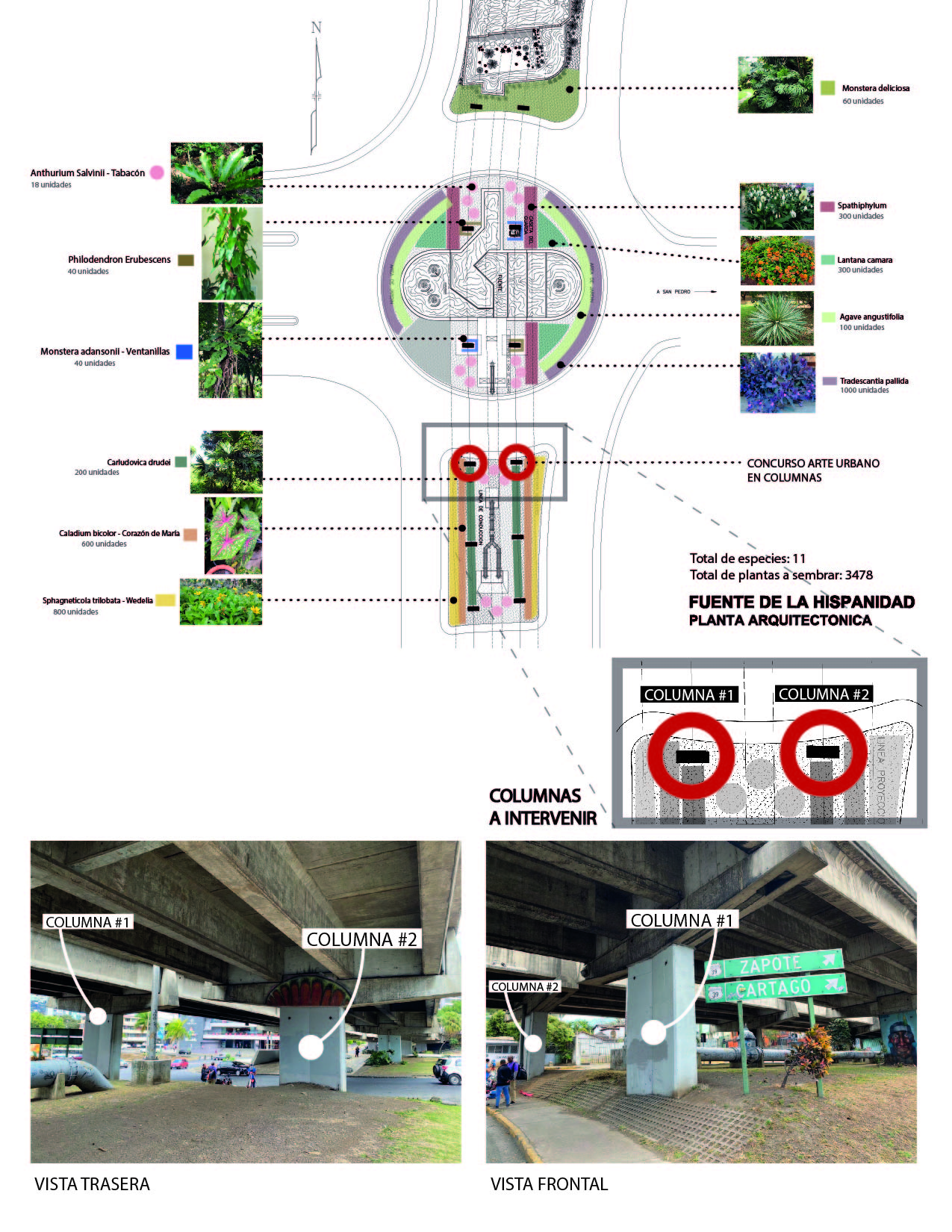 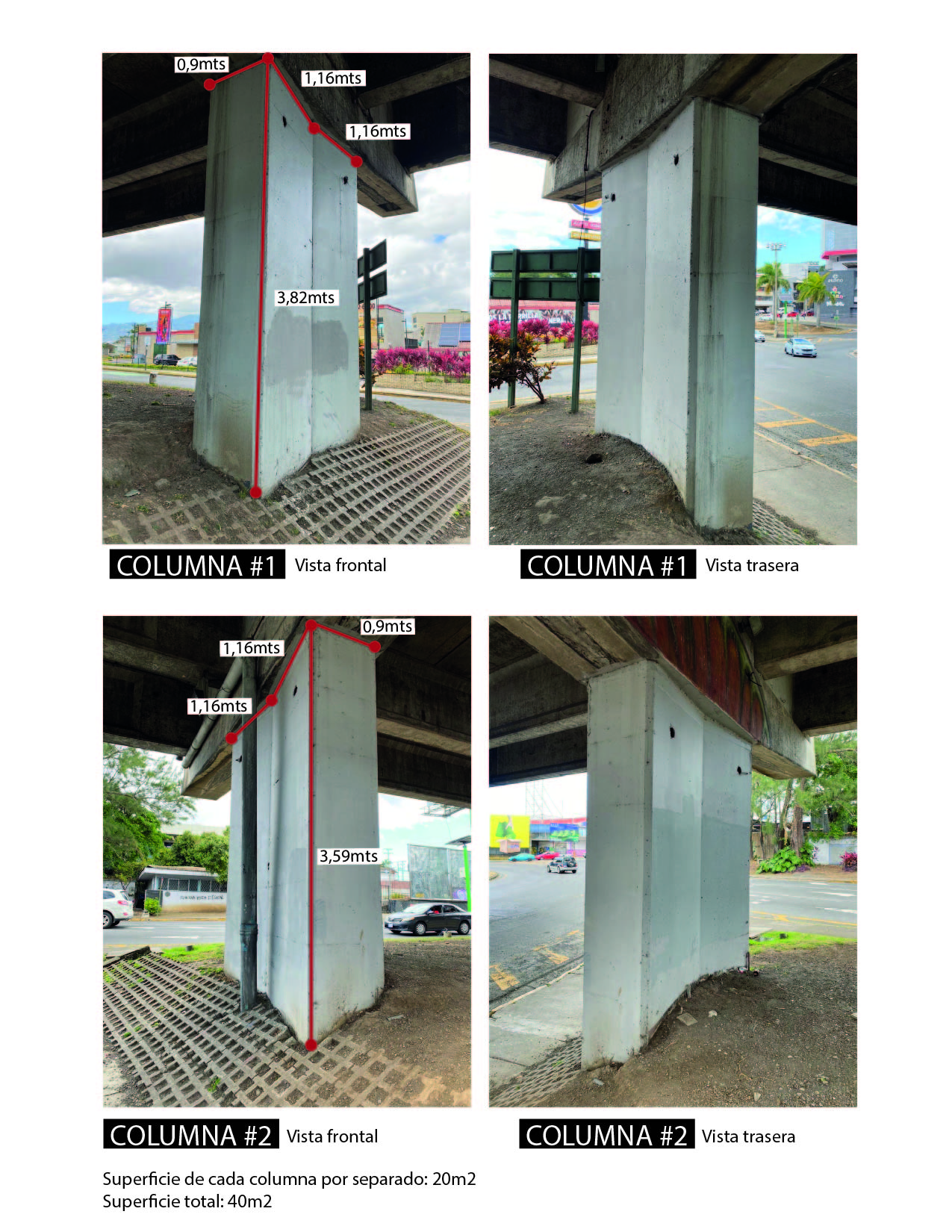 Anexo 2. Resumen de experiencia Yo, la persona que suscribo, certifico, según mi leal saber y entender, que estos datos describen correctamente mis Calificación, experiencias y otra información relevante sobre mi persona.________________________________________	___________________________Nombre, Firma y No. de Identificación				          Fecha (Día/Mes/Año)Anexo 3. DECLARACIÓN DE SALUDDatos GeneralesNombre de la personaInsertarNacionalidadInsertarFecha de Nacimiento InsertarDirecciónCorreo electrónicoNo. documento de identidad (cédula, pasaporte en caso de persona extranjera)Calificaciones EducativasResumir la educación o capacitación formal e informal relevante para efectos de la convocatoriaNombre de la institución: InsertarFecha de certificación: InsertarExperiencia artísticaEnumerar las obras realizadas relevante para efectos de la convocatoriaIndicar años de experiencia profesional generalInsertarExperiencia Específica:Nombre de la entidad/organización/persona:Breve descripción:Cargo desempeñado:Periodo de ejecución: Del                                      alInformación de contacto – Dirección, teléfono, correo electrónico, etc:Experiencia Específica:Nombre de la entidad/organismo/persona:Breve descripción:Cargo desempeñado:Periodo de ejecución: Del                                      alInformación de contacto – Dirección, teléfono, correo electrónico, etc:ReferenciasComo parte del proceso de evaluación se podrá solicitar referencias a personas u organizaciones para quien se haya realizado un trabajo artísticoIndicar los datos de dos personas supervisoras directas de obras artísticas realizadas en los últimos años que puedan dar referencias suyasReferenciasComo parte del proceso de evaluación se podrá solicitar referencias a personas u organizaciones para quien se haya realizado un trabajo artísticoReferencia 1: Nombre CompletoCorreo electrónico:Teléfonos:ReferenciasComo parte del proceso de evaluación se podrá solicitar referencias a personas u organizaciones para quien se haya realizado un trabajo artísticoReferencia 2: Nombre CompletoCorreo electrónico:Teléfonos: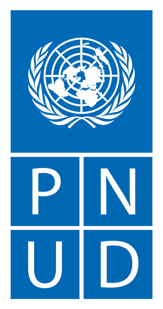 DECLARACIONES DE SALUD – CONTRATO INDIVIDUALNombre del Consultor/Contratista Individual:	     Apellido, NombreDeclaración de Buena Estado de SaludDe conformidad con las disposiciones de la Cláusula 5 de los  Términos y Condiciones Generales para Contratistas Individuales, presento esta Declaración para certificar que en buen estado en buen estado de salud y asumo toda responsabilidad por la precisión de esta Declaración. Soy consciente de que la información relativa a los requisitos de inoculación con respecto a los viajes oficiales a países puede consultarse en http://www.who.int/ith.Certifico que mi cobertura de seguro médico es válida durante el período comprendido desde el      hasta (si corresponde)_      Certifico que mi seguro médico cubre las evacuaciones médicas en el/los Lugares de Destino(s):       Lugar de Destino (s) clasificado(s):       “B a E”. Lugares de Destino clasificado(s) con “A” o “H” no requieren cobertura de evacuación médica.El nombre de mi compañía de Seguro Médico es:       Número de Póliza:        Número de teléfono de la compañía de Seguro Médico:        Debe adjuntarse una copia de la Póliza de seguro a este formulario.DECLARACIONES DE SALUD – CONTRATO INDIVIDUALNombre del Consultor/Contratista Individual:	     Apellido, NombreDeclaración de Buena Estado de SaludDe conformidad con las disposiciones de la Cláusula 5 de los  Términos y Condiciones Generales para Contratistas Individuales, presento esta Declaración para certificar que en buen estado en buen estado de salud y asumo toda responsabilidad por la precisión de esta Declaración. Soy consciente de que la información relativa a los requisitos de inoculación con respecto a los viajes oficiales a países puede consultarse en http://www.who.int/ith.Certifico que mi cobertura de seguro médico es válida durante el período comprendido desde el      hasta (si corresponde)_      Certifico que mi seguro médico cubre las evacuaciones médicas en el/los Lugares de Destino(s):       Lugar de Destino (s) clasificado(s):       “B a E”. Lugares de Destino clasificado(s) con “A” o “H” no requieren cobertura de evacuación médica.El nombre de mi compañía de Seguro Médico es:       Número de Póliza:        Número de teléfono de la compañía de Seguro Médico:        Debe adjuntarse una copia de la Póliza de seguro a este formulario.DECLARACIONES DE SALUD – CONTRATO INDIVIDUALNombre del Consultor/Contratista Individual:	     Apellido, NombreDeclaración de Buena Estado de SaludDe conformidad con las disposiciones de la Cláusula 5 de los  Términos y Condiciones Generales para Contratistas Individuales, presento esta Declaración para certificar que en buen estado en buen estado de salud y asumo toda responsabilidad por la precisión de esta Declaración. Soy consciente de que la información relativa a los requisitos de inoculación con respecto a los viajes oficiales a países puede consultarse en http://www.who.int/ith.Certifico que mi cobertura de seguro médico es válida durante el período comprendido desde el      hasta (si corresponde)_      Certifico que mi seguro médico cubre las evacuaciones médicas en el/los Lugares de Destino(s):       Lugar de Destino (s) clasificado(s):       “B a E”. Lugares de Destino clasificado(s) con “A” o “H” no requieren cobertura de evacuación médica.El nombre de mi compañía de Seguro Médico es:       Número de Póliza:        Número de teléfono de la compañía de Seguro Médico:        Debe adjuntarse una copia de la Póliza de seguro a este formulario.DECLARACIONES DE SALUD – CONTRATO INDIVIDUALNombre del Consultor/Contratista Individual:	     Apellido, NombreDeclaración de Buena Estado de SaludDe conformidad con las disposiciones de la Cláusula 5 de los  Términos y Condiciones Generales para Contratistas Individuales, presento esta Declaración para certificar que en buen estado en buen estado de salud y asumo toda responsabilidad por la precisión de esta Declaración. Soy consciente de que la información relativa a los requisitos de inoculación con respecto a los viajes oficiales a países puede consultarse en http://www.who.int/ith.Certifico que mi cobertura de seguro médico es válida durante el período comprendido desde el      hasta (si corresponde)_      Certifico que mi seguro médico cubre las evacuaciones médicas en el/los Lugares de Destino(s):       Lugar de Destino (s) clasificado(s):       “B a E”. Lugares de Destino clasificado(s) con “A” o “H” no requieren cobertura de evacuación médica.El nombre de mi compañía de Seguro Médico es:       Número de Póliza:        Número de teléfono de la compañía de Seguro Médico:        Debe adjuntarse una copia de la Póliza de seguro a este formulario.Firma del Consultor/Contratista Individual                                                FechaEsta declaración solo es válida para el Contrato de Consultor/Contratista individual No._____________Firma del Consultor/Contratista Individual                                                FechaEsta declaración solo es válida para el Contrato de Consultor/Contratista individual No._____________Firma del Consultor/Contratista Individual                                                FechaEsta declaración solo es válida para el Contrato de Consultor/Contratista individual No._____________Firma del Consultor/Contratista Individual                                                FechaEsta declaración solo es válida para el Contrato de Consultor/Contratista individual No._____________Firma del Oficial / Supervisor del Contrato                                                NombreFirma del Oficial / Supervisor del Contrato                                                NombreFirma del Oficial / Supervisor del Contrato                                                NombreFirma del Oficial / Supervisor del Contrato                                                NombreUnidad de Negocio / Oficina de CampoUnidad de Negocio / Oficina de CampoUnidad de Negocio / Oficina de CampoUnidad de Negocio / Oficina de Campo